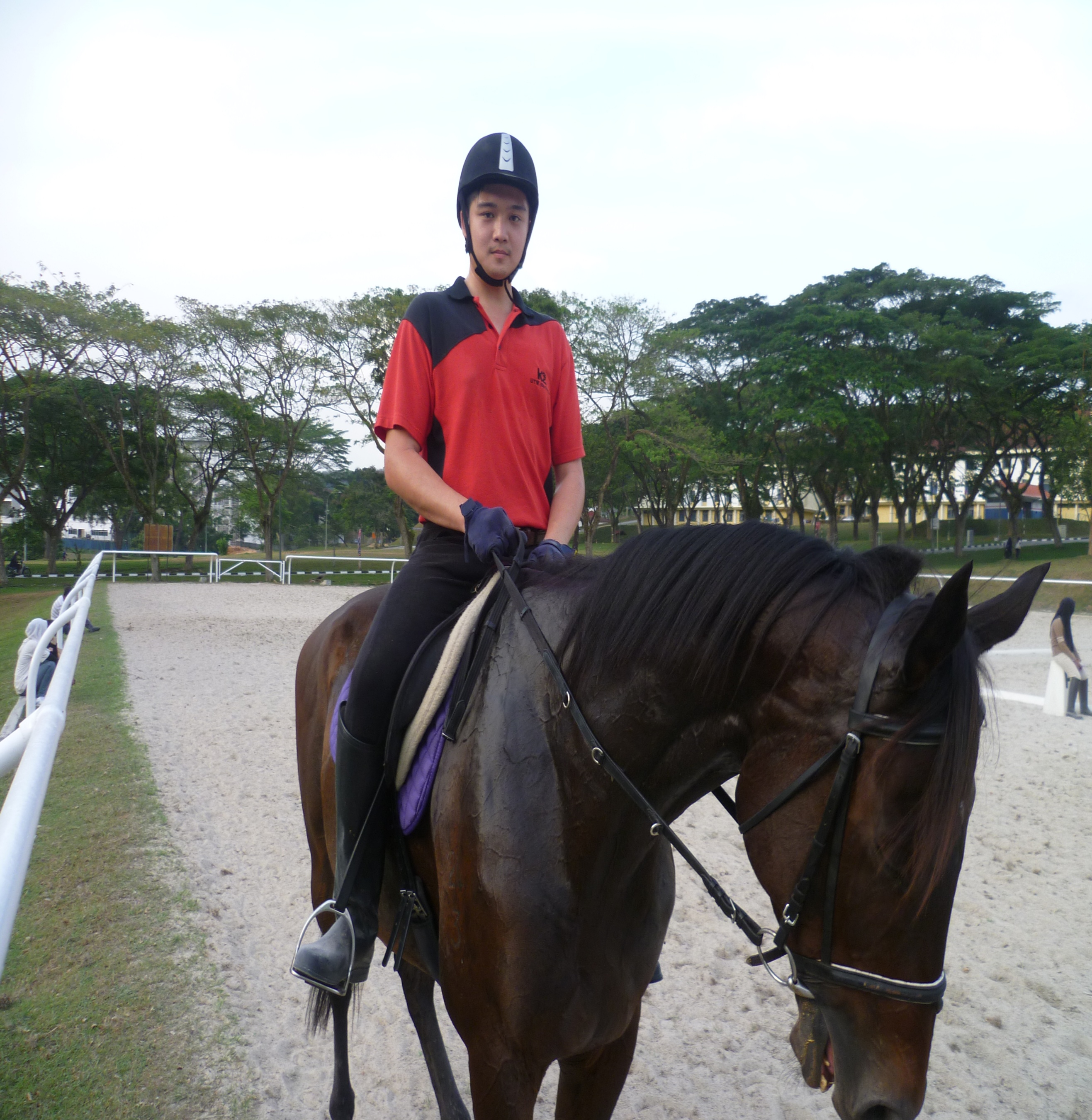 SEMINAR PENGETAHUAN EKUIN SECARA GLOBAL DAN PENGURUSAN KUDA BERPIAWAI(EQUINE GLOBAL KNOWLEDGE AND STANDARD HORSE MANAGEMENT)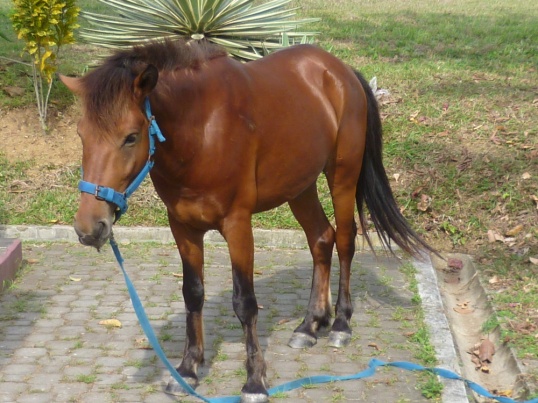 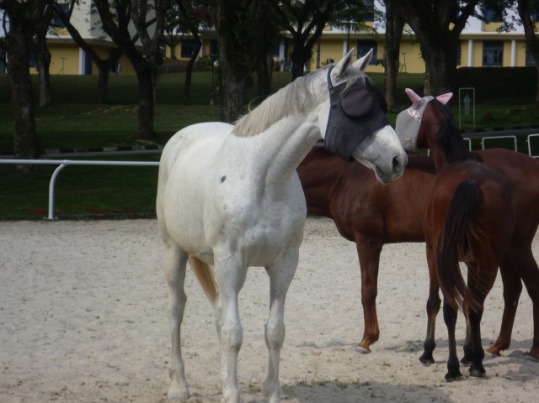 TARIKH PERLAKSANAAN:09 MAC 2011 (RABU)TEMPAT:DEWAN BANQUETBANGUNAN CANSELERIUNIVERSITI TEKNOLOGI MALAYSIAMASA:9.00 AM -1.00 PMPENCERAMAH:DATO’ ABDUL RAUF BIN SANIKETUA EKSEKUTIF LEMBAGA TOTALISATOR MALAYSIAREBECCA WILLISPERUNDING JURULATIH MAJLIS EKUIN MALAYSIADIANJURKAN OLEH:PUSAT EKUIN UTM*SELURUH WARGA UTM DIJEMPUT HADIR*